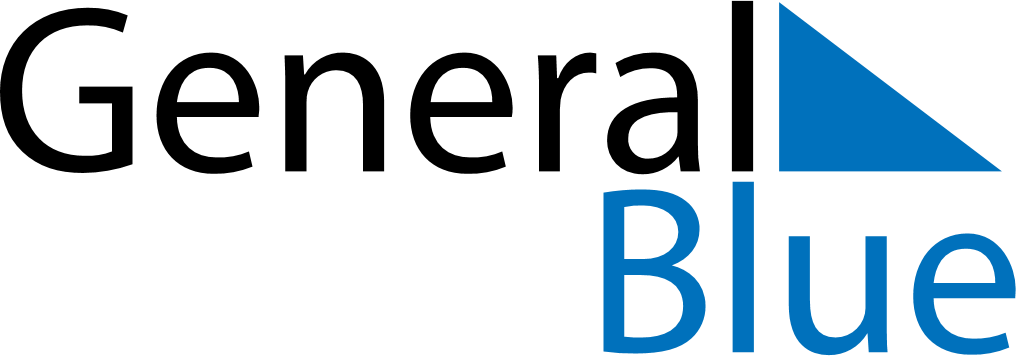 May 2024May 2024May 2024May 2024May 2024May 2024Touros, Rio Grande do Norte, BrazilTouros, Rio Grande do Norte, BrazilTouros, Rio Grande do Norte, BrazilTouros, Rio Grande do Norte, BrazilTouros, Rio Grande do Norte, BrazilTouros, Rio Grande do Norte, BrazilSunday Monday Tuesday Wednesday Thursday Friday Saturday 1 2 3 4 Sunrise: 5:21 AM Sunset: 5:16 PM Daylight: 11 hours and 55 minutes. Sunrise: 5:21 AM Sunset: 5:16 PM Daylight: 11 hours and 55 minutes. Sunrise: 5:21 AM Sunset: 5:16 PM Daylight: 11 hours and 55 minutes. Sunrise: 5:21 AM Sunset: 5:16 PM Daylight: 11 hours and 54 minutes. 5 6 7 8 9 10 11 Sunrise: 5:21 AM Sunset: 5:15 PM Daylight: 11 hours and 54 minutes. Sunrise: 5:21 AM Sunset: 5:15 PM Daylight: 11 hours and 54 minutes. Sunrise: 5:21 AM Sunset: 5:15 PM Daylight: 11 hours and 54 minutes. Sunrise: 5:21 AM Sunset: 5:15 PM Daylight: 11 hours and 54 minutes. Sunrise: 5:21 AM Sunset: 5:15 PM Daylight: 11 hours and 53 minutes. Sunrise: 5:21 AM Sunset: 5:15 PM Daylight: 11 hours and 53 minutes. Sunrise: 5:21 AM Sunset: 5:14 PM Daylight: 11 hours and 53 minutes. 12 13 14 15 16 17 18 Sunrise: 5:21 AM Sunset: 5:14 PM Daylight: 11 hours and 53 minutes. Sunrise: 5:21 AM Sunset: 5:14 PM Daylight: 11 hours and 53 minutes. Sunrise: 5:21 AM Sunset: 5:14 PM Daylight: 11 hours and 52 minutes. Sunrise: 5:21 AM Sunset: 5:14 PM Daylight: 11 hours and 52 minutes. Sunrise: 5:21 AM Sunset: 5:14 PM Daylight: 11 hours and 52 minutes. Sunrise: 5:22 AM Sunset: 5:14 PM Daylight: 11 hours and 52 minutes. Sunrise: 5:22 AM Sunset: 5:14 PM Daylight: 11 hours and 52 minutes. 19 20 21 22 23 24 25 Sunrise: 5:22 AM Sunset: 5:14 PM Daylight: 11 hours and 52 minutes. Sunrise: 5:22 AM Sunset: 5:14 PM Daylight: 11 hours and 51 minutes. Sunrise: 5:22 AM Sunset: 5:14 PM Daylight: 11 hours and 51 minutes. Sunrise: 5:22 AM Sunset: 5:14 PM Daylight: 11 hours and 51 minutes. Sunrise: 5:22 AM Sunset: 5:14 PM Daylight: 11 hours and 51 minutes. Sunrise: 5:23 AM Sunset: 5:14 PM Daylight: 11 hours and 51 minutes. Sunrise: 5:23 AM Sunset: 5:14 PM Daylight: 11 hours and 51 minutes. 26 27 28 29 30 31 Sunrise: 5:23 AM Sunset: 5:14 PM Daylight: 11 hours and 51 minutes. Sunrise: 5:23 AM Sunset: 5:14 PM Daylight: 11 hours and 50 minutes. Sunrise: 5:23 AM Sunset: 5:14 PM Daylight: 11 hours and 50 minutes. Sunrise: 5:23 AM Sunset: 5:14 PM Daylight: 11 hours and 50 minutes. Sunrise: 5:24 AM Sunset: 5:14 PM Daylight: 11 hours and 50 minutes. Sunrise: 5:24 AM Sunset: 5:14 PM Daylight: 11 hours and 50 minutes. 